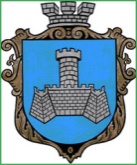 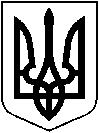 УКРАЇНАХМІЛЬНИЦЬКА МІСЬКА РАДАВІННИЦЬКОЇ ОБЛАСТІВиконавчий комітетР І Ш Е Н Н Явід “___”  лютого 2024 р                                                                        №____Про  продовження терміну перебування малолітньої Л  І  Т ,   р.н. в КНП «Вінницький обласний спеціалізований будинок дитини з ураженням центральної нервової системи тапорушенням психіки Вінницької обласної ради»      Розглянувши заяву громадянина Л  Т  В , місце проживання якого зареєстроване за адресою: Вінницька область, Гайсинський район, с.  , вул.  буд.  щодо продовження до 12 місяців терміну перебування його  малолітньої дочки Л І  Т ,    р.н.  у  КНП «Вінницький обласний спеціалізований будинок дитини з ураженням центральної нервової системи та порушенням психіки Вінницької обласної ради», врахувавши те, що  матір дитини  Л  І  С  рішенням Хмільницького міськрайонного суду Вінницької області від 29.06.2023 року, справа № 149/ /23 позбавлена батьківських прав стосовно дитини, батько дитини Л  Т  В з 24.02.2022 року бере безпосередню участь у заходах, необхідних для забезпечення оборони України, захисту безпеки населення та інтересів держави у зв’язку з військовою агресією Російської Федерації проти України, дитина Л  І  Т  є інвалідом дитинства,   взявши до уваги  пропозицію комісії з питань захисту прав дитини від    01.02.2024 р. № 2/8 , керуючись Сімейним кодексом України, ст. ст. 34, 59 Закону України „Про місцеве самоврядування в Україні”,  виконком міської радиВИРІШИВ:1. Продовжити до 12 місяців термін перебування малолітньої Л І  Т ,    р.н.  в  КНП «Вінницький обласний спеціалізований будинок дитини з ураженням центральної нервової системи та порушенням психіки Вінницької обласної ради».2. Контроль за виконанням цього рішення  покласти на  заступника міського голови з питань діяльності виконавчих органів міської ради Сташка А.В., а супровід виконання на начальника служби у справах дітей Хмільницької міської ради Тишкевича Ю.І.Міський голова                                                                 Микола ЮРЧИШИН